Произведения для чтения на летних каникулах (для будущего 7 класса)Уважаемые гимназисты! Напоминаю, что работа с обязательными текстами для читательского дневника ведётся на общую (за весь список летнего чтения) оценку, которая выставляется в первой четверти. Это обязательно для всех! Работа со списком дополнительной литературы оценивается отдельно после каждой проверки дневника (оценка выставляется только в случае выполнения заданий, неудовлетворительной отметки за летний дополнительный список не ставится). Для получения оценки за работу с дополнительным списком необходимо прочитать не менее 2-х текстов (рассказы А.П. Чехова читаются все) и выполнить по ним задания.На осенних, зимних и весенних каникулах будут предложены новые тексты и новые задания, выполнение которых будет обязательным, за эту работу будут ставиться оценки (в том числе и в случае невыполнения).Заведите тетрадь (клеточка или линейка; 48 или более листов). Это ваш читательский дневник. Подпишите его. Можете украсить рисунком на первом листе или использовать наклейки (по желанию, украшать необязательно, это не оценивается).У кого осталось место в читательском дневнике за 6 класс, продолжаем вести его. Обязательные произведения:Запишите с нового листа автора и название прочитанного вами произведения, укажите год написания текста.Далее укажите основных героев с кратким пояснением (Например: Самсон Вырин – смотритель на почтовой станции, вдовец, воспитывает дочь Дуню, которую очень любит; Кирибеевич – царский опричник, любимец государя, принадлежит к роду Скуратовых, удалой боец, влюблен в жену купца Калашникова)Самым объемными произведениями списка являются «Детство» М. Горького, «Детство» Л.Н. Толстого и «Тарас Бульба» Н.В. Гоголя.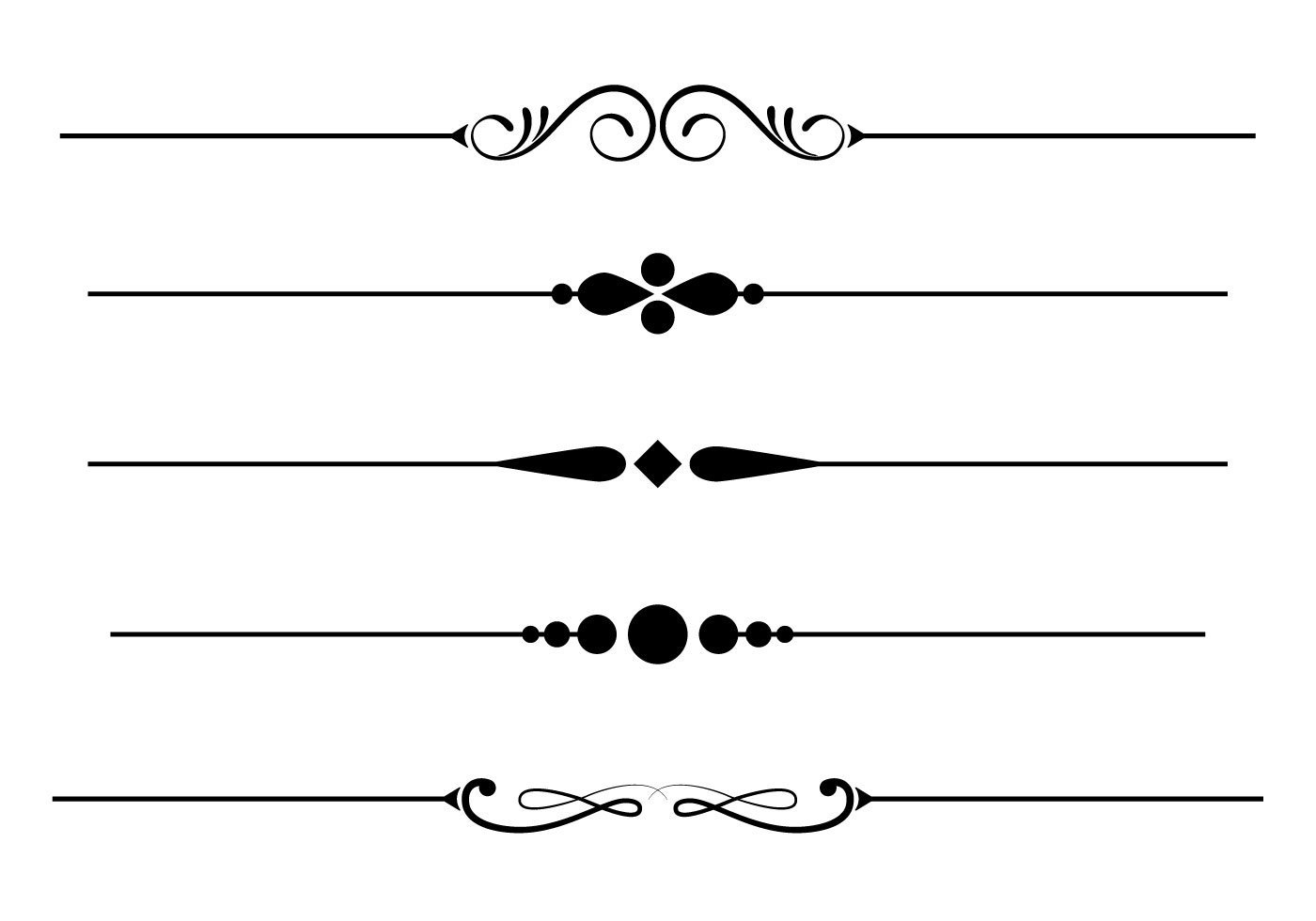 Былины «Вольга и Микула Селянинович», «Садко» «Повесть о Петре и Февронии Муромских»А.С. Пушкин «Медный всадник» (Вступление), «Полтава»; «Песнь о вещем Олеге», «Борис Годунов», «Станционный смотритель»М.Ю. Лермонтов «Песня про царя Ивана Васильевича, молодого опричника и удалого купца Калашникова»Н.В. Гоголь «Тарас Бульба»И.С. Тургенев «Бирюк»Н.А. Некрасов поэма «Русские женщины»М.Е. Салтыков-Щедрин сказки «Повесть о том, как один мужик двух генералов прокормил», «Дикий помещик»Л.Н. Толстой «Детство»А.П. Чехов «Хамелеон», «Злоумышленник» М. Горький «Старуха Изергиль» (только «Легенда о Данко»), «Детство»И.А. Бунин «Цифры», «Лапти»Л.Н. Андреев «Кусака»А.П. Платонов «Юшка», «В прекрасном и яростном мире»Е.И. Носов «Кукла», «Живое пламя»Ф.А. Абрамов «О чем плачут лошади»Ю.П. Казаков «Тихое утро»О. Генри «Дары волхвов»Р. Брэдбери «Каникулы»Дополнительные тексты (для тех, кто прочитал основные):А.П. Чехов «Жалобная книга», «Дочь Альбиона», «Налим», «Беззащитное существо», «Канитель» – все 5 рассказов!В читательском дневнике запишите жанр (рассказы) и название произведений.Кратко поясните, почему эти рассказы можно назвать юмористическими. Что лежит в основе комического?Кратко поясните, почему рассказы так называются.Дайте пояснение слов и выражений: «канитель», «сажень», «подагра», «салоп», «коллежский асессор», «Цветная триодь», «клирос», «семинария», «предводитель дворянства». Г. Троепольский «Белый Бим Черное ухо»В читательском дневнике запишите название произведения и год создания.Как вы думаете, на чем основывалась дружба человека и собаки?К какому цветку заревновал Бим своего хозяина?Как Бим относился к детям и взрослым?Почему Бима стали звать Черноухом?Смог ли Бим оказать влияние на героев повести?Дайте пояснение слов и выражений: «подхалимство», «кинология», «вальдшнеп», «председатель домкома», «судил, как Соломон».Л. Кассиль «Кондуит и Швамбрания»В читательском дневнике запишите название произведения и год создания.Как называлась выдуманная страна и в виде чего она была изображена на карте?В чем заключался метод воспитания инспектора Ромашова?В какой карнавальный костюм нарядили горничную Марфушу, чтобы досадить земскому?Какое выразительное средство языка использует автор:а) «…солнце присело отдохнуть на крышу гимназии»б) «Ручка … взвилась, как ястреб, высмотрела сверху в журнале мою фамилию и...»Дайте пояснение слов и выражений: «кондуит», «сизяк», «иду на вы», «пенсне», «инспектор» (в тексте Кассиля), «пюпитр», «вандал», «целковый», «Ундервуд». А.Н. Толстой «Гиперболоид инженера Гарина»В читательском дневнике запишите жанр и название произведения.Кто составил компанию Гарину на необитаемом коралловом острове?В чем состояла цель инженера, его мечта?Сколько двойников было у Гарина?Кого описывает автор: «Её движения были уверенны и небрежны. Она была красива, тонкая, высокая, с длинной шеей, с немного большим ртом, с немного приподнятым носом. Синевато-серые глаза её казались холодными и страстными»? Как называется такое описание в художественном произведении?Каким Гарин представляет устройство будущего человечества?Дайте пояснение слов и выражений: «оливиновый пояс», «гиперболоид», «гичка», «диспозиция», «Лютеция».А. Беляев «Человек – амфибия»В читательском дневнике запишите название произведения и год создания.Кто рассказывал Бальтазару о морском дьяволе? Что говорили о морском дьяволе люди?Почему Бальтазар хотел выдать Гуттиэре замуж за Зуриту?Почему епископ предложил судить Ихтиандра? Что означает имя «Ихтиандр»?Чем закончилось для Ихтиандра пребывание в тюрьме?Дайте определение фантастики. Можно ли произведение А. Беляева фантастическим? Обоснуйте своё мнение.Дайте пояснение слов: «амфибия», «спрут», «гасиенда». Ж. Верн «Двадцать тысяч лье под водой»В читательском дневнике запишите название произведения и год создания.Что в переводе с латинского означало имя капитана – Немо?Назовите девиз капитана Немо.Дайте краткую характеристику капитану Немо, Пьера Аронакса и Неда Ленда (по 5-6 прилагательных или существительных для каждого героя).Если вы внимательно читали, то могли удивиться, с каким восхищением Ароннакс узнавал о том, что всё на лодке функционирует на электричестве. Удивление станет понятно, когда вы узнаете, что в то время, когда Жюль Верн писал роман, электричество не использовалось даже для освещения. Для выработки электричества Немо использовал натриевые элементы. А откуда он брал натрий?Почему капитану нужно было, чтобы иногда профессор и его друзья не выходили из своей каюты?Дайте пояснение слов: «лье», «наутилус» (не как название подлодки), «нарвал», «гарпунер», «оргаˊн».Майн Рид «Всадник без головы»В читательском дневнике запишите название произведения и год создания.Где и когда происходят описываемые события?Как при первой встрече мустангер определил, что для Пойндекстера родной язык английский?Почему Луиза полюбила мустангера? Какой подарок сделал мустангер Луизе?Кто был всадником без головы?Почему Кассий Колхаун хотел поймать всадника без головы?Чему учит нас этот роман?Дайте пояснение слов и выражений: «прерия», «плантатор», «мустангер», «мул», «команчи», «идальго», «суд Линча».Ф. Купер «Последний из могикан»В читательском дневнике запишите название произведения и год создания.Частью какой серии романов является произведение «Последний из могикан»?Какое дополнение имеет в названии роман Ф. Купера «Последний из могикан»?Какое прозвище было у индейца Магуа?Попробуйте сформулировать основную мысль произведения. Над какими проблемами предлагает задуматься автор?Как вы понимаете выражение «Мужчины не говорят дважды»?Дайте пояснение слов: «могикане», «гуроны», «мокасины», «каноэ», «пирога», «томагавк». 